Dokumentation im Corona-Jahr 2019/20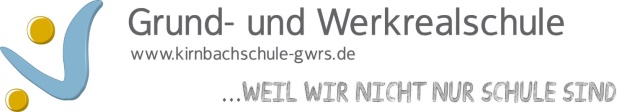 Bitte in Stichworten eintragenName der Lehrkraft: KirchenbauerDatum der Dokumentation: 22.07.2020Klasse in 2019/20FachDas haben wir bereits erledigtDas musste noch  offen bleiben8bBioInformationssysteme(Sinnesorgane, Auge, Reiz-Reaktion-Schema, Hormone, Blutzuckerspiegel, Gedächtnis)Ernährung und Verdauung 
(Bestandteile, Fette, Proteine, Kohlenhydrate, Energiebedarf)(weitergeführt von Fr. Kraft)Energie und Verdauung (Gesunderhaltende Ernährung, Essstörungen, Wege der Nahrung)Fortpflanzung und Entwicklung 